Паспорт города НефтеюганскаОбщая характеристикаПримечания: * - оценка 2018 годаПромышленное производствоИнвестиции и строительствоПримечания: * - оценка 2018 годаПотребительский рынокНаселениеУровень жизни населенияСоциальная поддержкаМуниципальная собственность и земельные ресурсыЖилищный фонд городаДорогиТранспорт и связьБлагоустройство и озеленениеОбразованиеКультураФизическая культура и спортОхрана и противопожарная безопасностьЭкологияТерриториальное общественное самоуправление и другие общественные объединенияГородские финансы№ п/пПоказателиЕд. изм.2017 год2018 годТемп роста (снижения), %1.Территория муниципального образованиякм214,09614,096100,02.Численность населения(по состоянию на конец года)тыс. человек127,0127,7100,63.Плотность населения городачел./км29 0109 059100,64.Количество предприятий и организаций на территории городаединиц1 9582 274116,15.Численность экономически активного населениятыс. человек70,971,4100,76.Численность занятых в экономике города - всеготыс. человек58,658,7100,2в том числе на:6.1.крупных и средних предприятияхтыс. человек41,041,4101,06.2.малых предприятияхтыс. человек15,415,5100,67.Численность индивидуальных предпринимателейтыс. человек3,53,9111,48.Фонд оплаты труда работающих на предприятиях и в организацияхмлн. рублей36 108,039 828,1110,39.Просроченная задолженность по заработной плате по учитываемому кругу предприятий (на конец года)млн. рублей02,810.Численность работников, перед которыми имеется задолженность по заработной платечеловек011011.Численность официально зарегистрированных безработныхчеловек684261,812.Уровень регистрируемой безработицы, в % к экономически активному населению%0,090,0666,713.Оборот организаций (без субъектов малого предпринимательства)млн. рублей164 048,2187 753,9114,414.Объем отгруженных товаров собственного производства, выполненных работ и услуг собственными силами по видам экономической деятельности организаций (без субъектов малого предпринимательства)млн. рублей151 414,7167 224,4110,415.Ввод в действие жилых домов - всеготыс.м215,730,5194,316.Ввод в действие жилых домов населениемтыс.м23,22,578,117.Инвестиции в основной капиталмлн. рублей22 720,423 153,5 *101,917.1.в том числе капитальные вложения бюджетных средствмлн. рублей447,3728,0 *162,818.Исполнение местного бюджета:18.1.Доходымлн. рублей6 862,79 261,9135,018.2.Расходымлн. рублей6 669,87 825,7117,318.3.Профицит (+), дефицит (-)млн. рублей192,91 436,2в 7,4 р.19.Средняя номинальная заработная плата работниковрублей73 586,475 409,3102,520.Величина прожиточного минимума (в IV квартале, в среднем на душу населения)рублей14 13514 471102,4№ п/пПоказателиЕд. изм.2017 год2018 годТемп роста (снижения), %1.Объем отгруженных товаров собственного производства, выполненных работ и услуг собственными силами по видам экономической деятельности организаций (без субъектов малого предпринимательства)млн. рублей100 077,699 131,499,1в том числе по видам деятельности:1.1.добыча полезных ископаемыхмлн. рублей72 697,675 437,0103,81.2.обрабатывающие производствамлн. рублей8 724,06 415,173,51.3.обеспечение электрической энергией, газом и паром; кондиционирование воздухамлн. рублей12 869,812 227,895,01.4.водоснабжение; водоотведение, организация сбора и утилизации отходов, деятельность по ликвидации загрязнениймлн. рублей5 786,25 051,587,3№ п/пПоказателиЕд. изм.2017 год2018 годТемп роста (снижения), %1.Объем инвестиций в основной капитал (без субъектов малого предпринимательства)млн. рублей22 720,423 153,5 *101,9в том числе по источникам финансирования:1.1.собственные средства предприятиймлн. рублей21 796,421 874,9100,31.2.привлеченные средствамлн. рублей914,01 268,4138,82.Капитальные вложения бюджетных средств:млн. рублей447,3728,0162,8в том числе за счет средств:2.1.федерального бюджетамлн. рублей1,50,320,02.2.окружного бюджетамлн. рублей244,3380,2155,62.3.местного бюджетамлн. рублей201,5347,5172,53.Площадь земельных участков, предоставленных для строительства, - всегога7,6435,35462,7в том числе:3.1.для жилищного строительства, индивидуального жилищного строительствага06,334.Объем работ, выполненных собственными силами организаций (без субъектов малого предпринимательства), по виду деятельности «строительство»млн. рублей5 377,610 473,0194,85.Ввод в действие жилых домов - всего:5.1.общей площадьютыс.м215,730,5194,35.2.квартирыединиц235508216,175.3.зданияединиц232191,36.Ввод в действие жилых домов населением:6.1.общей площадьютыс.м23,22,578,16.2.зданияединиц201785,0№ п/пПоказателиЕд. изм.2017 год2018 годТемп роста (снижения), %1.Количество объектов розничной торговли - всегоединиц611611100,0в том числе:1.1.стационарная торговляединиц487487100,0     магазиныединиц487487100,0     торговой площадьюм292 884,592 884,5100,01.2.нестационарная торговляединиц     павильоны, киоскиединиц124124100,0     торговой площадьюм22380,62380,6100,01.3.продовольственные, вещевые,смешанные рынкиединиц11100,0     в них число торговых местединиц460460100,02.Количество объектов общественного питания - всегоединиц155155100,0в том числе:2.1.рестораныединиц1010100,02.2.клубы и барыединиц13132.3.кафеединиц40402.4.столовыеединиц6464100,03.Число посадочных мест на объектах общественного питанияединиц8 7388 738100,04.Количество объектов бытового обслуживания по видам услуг - всегоединиц246246100,0в том числе  по:ремонту одеждыединиц2424100,0ремонту обувиединиц2121100,0стирке, химической чистке и глажению одеждыединиц44100,0ремонту бытовых электрических изделийединиц2424100,0услугам парикмахерских и салонов красотыединиц7373100,0услугам фотосъемки и киносъемкиединиц99100,0услугам автотранспортных средствединиц4646100,0ремонту и реставрации мебелиединиц55100,0прочие услугиединиц1616100,05.Оборот розничной торговли (оценка)млн. рублей24 910,825 633,2102,96.Оборот общественного питания (оценка)млн. рублей2 484,02 538,6102,27.Объем платных услуг населению (оценка)млн. рублей8 055,68 297,3103,08.Сводный индекс потребительских цен% декабрь к декабрю102,5103,1100,6в том числе:8.1.платные услуги%104,4103,799,38.2.продовольственные товары (включая алкогольные напитки)%101,1101,6100,58.3.непродовольственные товары%102,8104,2101,4№ п/пПоказателиЕд. изм.2017 год2018 годТемп роста (снижения), %1.Численность населения – всего (по состоянию на конец года)тыс. человек127,0127,7100,6в том числе:1.1.моложе трудоспособного возрастатыс. человек30,730,8100,51.2.трудоспособного возрастатыс. человек77,377,8100,61.3.старше трудоспособного возрастатыс. человек19,019,1100,52.Из общей численности населения:2.1.мужчинтыс. человек62,462,7100,52.2.женщинтыс. человек64,665,0100,63.Число родившихсячеловек1 5741 51396,14.Число умершихчеловек752767102,05.Естественный (+) прирост, убыль (-) населениячеловек82274690,86.Число прибывших в городчеловек5 5335 579100,87.Число выбывших из городачеловек5 5255 600101,48.Миграционный прирост населениячеловек8-219.Число семейединиц42 33342 566100,610.Число зарегистрированных браковединиц95086691,211.Число зарегистрированных разводовединиц642684106,512.Численность детей дошкольного возраста (0-6 лет)тыс. человек12,712,497,613.Численность учащихся общеобразовательных учреждений (по состоянию на начало учебного года)тыс. человек13,814,3103,614.Численность пенсионеров, состоящих на учете в Управлении Пенсионного фонда РФтыс. человек31,230,898,715.Численность экономически активного населениятыс. человек70,971,4100,716.Численность занятых в экономике городатыс. человек58,658,7100,217.Среднесписочная численность работников в организациях (без субъектов малого предпринимательства)тыс. человек41,041,4101,018Численность индивидуальных предпринимателейтыс. человек3,53,9111,419.Численность граждан, обратившихся за содействием в поиске подходящей работы в органы службы занятости населения (на конец периода)человек1006767,020.Численность официально зарегистрировано безработных (по состоянию на конец года)человек684363,2№ п/пПоказателиЕд. изм.2017 год2018 годТемп роста (снижения), %1.Величина прожиточного минимума – всего(в IV квартале, в среднем на душу населения)рублей14 13514 471102,4в том числе:1.1.трудоспособное населениерублей15 26115 615102,31.2.пенсионерырублей11 58811 898102,71.3.детирублей13 92914 352103,02.Среднемесячная номинальная начисленная заработная плата одного работника в организациях (без субъектов малого предпринимательства)рублей73 586,475 409,3102,53.Реальные располагаемые денежные доходы населения%103,5101,197,74.Среднедушевые денежные доходы населениярублей35 359,435 951,5101,75.Средний размер дохода пенсионера (на конец года отчетного периода)рублей19 512,020 007,0102,5№ п/пПоказателиЕд. изм.2017 год2018 годТемп роста (снижения), %1.Количество организаций социального обслуживания:единиц33100,01.1.«Комплексный центр социального обслуживания населения»единиц11100,01.2.«Центр социальной помощи семье и детям»единиц11100,01.3.«Реабилитационный центр для детей и подростков с ограниченными возможностями»единиц11100,02.Число получателей социальных услуг48 71448 63399,8из них:2.1.мужчинчеловек19 95419 25196,52.2.женщинчеловек28 76129 382102,22.3.инвалидовчеловек1 2611 587125,92.3.1в том числе детей-инвалидовчеловек36229280,72.4.пенсионеровчеловек17 77016 59993,42.5.участников и инвалидов ВОВчеловек1158в 5,3 р.3.Численность граждан, обратившихся в органы социальной защиты за мерами социальной поддержкичеловек3 7481 26033,6из них:3.1.пенсионерычеловек2 88255319,23.2.инвалидычеловек632707111,93.2.1в том числе дети-инвалидычеловек23417574,84.Число малоимущих семей состоящих на учете в органах социальной защиты единиц1 64696258,45.Число многодетных семей, состоящих на учете в органах социальной защиты единиц 1 7491 904108,96.Число беспризорных и безнадзорных детейчеловек007.Число семей, получающих жилищные субсидии на оплату жилого помещения и коммунальных услугчеловек2 1652 04194,38.Общая сумма субсидий на оплату жилого помещения и коммунальных услугтыс. рублей42 988,7442 665,4399,2№ п/пПоказателиЕд. изм.2017 год2018 годТемп роста (снижения), %1.Общая площадь земельных ресурсов муниципального образования - всегога14 09614 096100,0в том числе находящихся:1.1.в собственности гражданга189,7191,41.2.в собственности юридических лицга180,0185,61.3.в государственной и муниципальной собственностига303,8517,6170,41.4.предоставлено:га1 198,91 204,81.4.1юридическим лицамга1 133,91 138,4     в пользованиега39,939,9     в арендуга1 094,01 097,51.4.2гражданамга65,066,4     во владение и пользованиега0,20,2     в арендуга64,866,22.Количество муниципальных предприятий и учрежденийединиц676698,53.Общая площадь муниципального нежилого фондатыс.м2366,9363,899,14.Общая площадь муниципального жилого фондатыс.м2135,0122,690,85.Доходы от использования имущества, находящегося в государственной и муниципальной собственности:тыс. рублей355 557,7403 137,7113,45.1.Доходы, получаемые в виде арендной либо иной платы за передачу в возмездное пользование государственного и муниципального имущества (за исключением имущества бюджетных и автономных учреждений, а также имущества государственных и муниципальных унитарных предприятий, в том числе казенных)тыс. рублей343 850,3387 764,3112,85.1.1Доходы, получаемые в виде арендной платы за земельные участки, государственная собственность на которые не разграничена и которые расположены в границах городских округов, а также средства от продажи права на заключение договоров аренды указанных земельных участковтыс. рублей298 935,8305 348,3102,15.1.2Доходы, получаемые в виде арендной платы, а также средства от продажи права на заключение договоров аренды за земли, находящиеся в собственности городских округов (за исключением земельных участков муниципальных бюджетных и автономных учреждений)тыс. рублей592,2542,091,55.1.3Доходы от сдачи в аренду имущества, находящегося в оперативном управлении органов управления городских округов и созданных ими учреждений (за исключением имущества муниципальных бюджетных и автономных учреждений)тыс. рублей44 322,3109,40,25.1.4Доходы от сдачи в аренду имущества, составляющего казну городских округов (за исключением земельных участков)тыс. рублей-39 943,15.2.Доходы от перечисления части прибыли государственных и муниципальных унитарных предприятий, остающейся после уплаты налогов и обязательных платежейтыс. рублей77,0227,0294,8№ п/пПоказателиЕд. изм.2017 год2018 годТемп роста (снижения), %1.Общая площадь жилищного фондатыс.м22 075,12099,6101,22.Ввод в действие общей площади жилых домов - всеготыс.м215,730,5194,33.Количество многоквартирных жилых домовединиц77677499,74.Общая площадь жилых помещений многоквартирных домовтыс.м21 978,21992,699,85.Общая площадь муниципального жилищного фондатыс.м2135,0122,691,26.Удельный вес общей площади муниципального жилищного фонда в жилищном фонде города%6,86,291,27.Количество муниципальных жилых домов (100% муниципальная собственность)шт.0288.Количество муниципальных жилых квартирединиц3 4333 09891,19.Количество приватизированных квартир, находящихся в многоквартирных жилых домахединиц1016046,5     общей площадьютыс.м24,52,950,110.Количество, ЖСК, ЖК и ЖТед.33100,011.Общая площадь жилого фонда с износом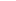      свыше 70%тыс.м2131,8126,098,4     свыше 65% до 70%тыс.м230,130,1100,012.Общая площадь жилых помещений в ветхих жилых домахтыс.м235,936,5100,013.Общая площадь жилых помещений в аварийных жилых домахтыс.м2126,0119,698,314.Количество многоквартирных домов, выбравших способ управленияединиц77677499,7     управляющие компанииединиц77377099,7     непосредственное управлениеединиц01     ТСЖ, ЖСК, ЖКединиц33100,015.Площадь жилых помещений многоквартирных домов, выбравших способ управления - всеготыс.м21 975,41 992,699,9     управляющие компаниитыс.м21 961,71 978,699,9     непосредственное управлениетыс.м200,2     ТСЖ, ЖСК, ЖКтыс.м213,713,7100,0Микрорайон /улицаКоличество муниципальных квартир (единиц)Площадь муниципальных квартир (тыс.м2)Площадь жилых помещений (тыс.м2)Общая площадь жилых помещений в ветхих жилых домах (тыс.м2)Общая площадь жилых помещений в аварийных жилых домах (тыс.м2)11514,890,9--2280,979,5--3311,455,1--431310,710,9-10,651244,054,7-4,5630311,158,40,521,072389,062,727,63,28732,894,1--8а482,092,5--9742,9125,0--101604,395,0--10а10,07,0--1147520,371,31,440,311а36814,944,85,818,211б1074,942,5-2,811в15,312522,6175,8--13793,6177,2--14211,2195,1--15703,1151,0--16231,4117,1--16а442,7123,1--17 (Мостоотряд)1518,136,3-2,8СУ-62943,915,3-15,4СУ-905271,11,1-0,1Аэропорт430,90,9-0,7ИТОГО:3 098122,61 992,636,5119,6№ п/пПоказателиЕд. изм.2017 год2018 годТемп роста (снижения), %1.Протяженность улично-дорожной сетикм54,3854,38100,0в том числе с твердым покрытиемкм54,3854,38100,02.Площадь тротуаровтыс.м2117,263117,263100,03.Площадь дорог, в отношении которых проведён текущий ремонттыс.м239,21074,146147,1     количество объектовшт.58137,54.Площадь дорог, в отношении которых проведён капитальный ремонттыс.м200     количество объектовшт.005.Выделено средств на ремонт, капитальный ремонт и содержание дорогтыс. руб.248 715,1319 541,0122,25.1.за счет средств городского бюджета:тыс. руб.235 493,1243 882,4103,4в том числе:капитальный ремонттыс. руб.00ремонттыс. руб.48 488,621 955,445,3содержаниетыс. руб.187 004,5221 927,0115,75.2.за счет средств окружного бюджетатыс. руб.075 658,6в том числе:капитальный ремонттыс. руб.00ремонттыс. руб.075 658,6содержаниетыс. руб.005.3.за счет средств федерального бюджета00в том числе:капитальный ремонттыс. руб.00ремонттыс. руб.00содержаниетыс. руб.006.Фактически выполненный объем работтыс. руб.227 324,2296 959,0123,56.1.за счет средств городского бюджета:тыс. руб.227 324,2223 905,798,5в том числе:капитальный ремонттыс. руб.00ремонттыс. руб.43 323,13 844,98,9содержаниетыс. руб.184 001,1220 060,8116,46.2.за счет средств окружного бюджета073 053,3в том числе:капитальный ремонттыс. руб.00ремонттыс. руб.073 053,3содержаниетыс. руб.006.3.за счет средств федерального бюджета00в том числе:капитальный ремонттыс. руб.00ремонттыс. руб.00содержаниетыс. руб.007.Выделено средств на строительство автомобильных дорогтыс. руб.00из городского бюджетатыс. руб.00из окружного бюджетатыс. руб.00из федерального бюджетатыс. руб.008.Фактически выполнено работ по строительству автомобильных дорогтыс. руб.00за счет средств городского бюджетатыс. руб.00за счет средств окружного бюджетатыс. руб.00за счет средств федерального бюджетатыс. руб.009.Выделено средств на реконструкцию автомобильных дорогтыс. руб.90 958,40за счет средств городского бюджетатыс. руб.4 547,90за счет средств окружного бюджетатыс. руб.86 410,50за счет средств федерального бюджетатыс. руб.0010.Фактически выполнено работ по реконструкции автомобильных дорогтыс. руб.39 209,20за счет средств городского бюджетатыс. руб.1 960,50за счет средств окружного бюджетатыс. руб.37 248,70за счет средств федерального бюджетатыс. руб.00№ п/пПоказателиЕд. изм.2017 год2018 годТемп роста (снижения), %1.Эксплуатационная протяженность пассажирского пути (линии) по видам транспорта:км142,1155,0108,32.Среднесписочное число единиц подвижного составаединиц4849102,02.1.муниципальных автобусов3737100,02.2.привлеченных маршрутных автобусов - всегоединиц1112108,3из них находящихся в собственности:единиц1112108,3юридических лицединиц1112108,33.Число маршрутов автобусов (внутригородского сообщения)1112108,34.Износ подвижного состава%966769,84.1.муниципальных автобусов966769,84.2.привлеченных маршрутных автобусов - всего%--5.Число перевезенных пассажиров млн. человек5,64,783,96.Пассажирооборотмлн. пасс. км18,615,884,9№ п/пПоказателиЕд. изм.2017 год2018 годТемп роста (снижения), %1.Фактически убираемая площадь проезжей части улиц, проездов, набережных – всеготыс. м2537,3537,3100,02.Фактически убираемая площадь зеленых насаждений в пределах городской черты (скверов, газонов и т.п.)тыс. м2933,0933,0100,03.Протяженность освещенных улиц, проездов, набережныхкм35,235,2100,04.Количество обслуживаемых светоточекшт.4 2614 261100,05.Протяженность сетей наружного освещениякм154,4154,4100,05.1.     из них отремонтированокм3,106.Протяжённость ливневой канализациип.м9 674,421 503,4в 2,2 р.6.1.     из них отремонтированоп.м007.Площадь территории, убираемой механизированным способомтыс. м2862,3862,3100,08.Наличие специальной техники – всегоединиц6363100,0в том числе:8.1.мусоровозыединиц4040100,08.2.ассенизационные машиныединиц33100,08.3.машины для уличной уборкиединиц2323100,09.Количество мусоросборных точек у жилых домов, магазинов, рынковединиц188188100,010.Количество полигонов отходовединиц11100,010.1     площадьюга11,311,3100,011.Вывезено и захоронено твердых бытовых отходовтыс. м3347,3373,3107,512.Площадь зеленых насаждений города – всегога12 699,412 699,4100,0в том числе:12.1зеленые насаждения общего пользованияга124,1124,1100,013.Высажено кустов и деревьев – всегошт.72531042,813.1     на суммутыс. руб.361,1170,447,514.Снесено аварийных и сухостойных деревьев – всегошт.050     на суммутыс. руб.0128,314.1в том числе за счет средств городского бюджеташт.050     на суммутыс. руб.0128,3№ п/пПоказателиЕд. изм.2017 год2018 годТемп роста (снижения), %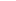 ДОШКОЛЬНОЕ ОБРАЗОВАНИЕ1.Численность детей в возрасте 1-6 летчел.11 32810 485108,02.Численность детей в дошкольных учреждениях – всегочел.7 1617 424103,7в том числе в муниципальныхчел.6 9717 149102,63.Численность педагогических работников в дошкольных учреждениях – всегочел.672677100,7в том числе в муниципальныхчел.657662100,84.Число детских дошкольных учреждений – всегоед.1617106,3в том числе муниципальныхед.1515100,05.Количество мест в ДДУед.6 1837 755125,0в том числе муниципальныхед.5 9937 480124,86.Обеспеченность местами детей, находящихся в дошкольных учрежденияхдетей на 100 мест63,270,8112,0в том числе муниципальныхдетей на 100 мест61,568,2110,97.Средняя наполняемость групп в дошкольных учрежденияхчел.25,028,6114,4ОБЩЕЕ ОБРАЗОВАНИЕ8.Численность учащихся в общеобразовательных учреждениях – всегочел.13 78414 257103,4в том числе в муниципальныхчел.13 57214 063103,69.Численность учащихся муниципальных общеобразовательных учреждений, занимающихся:в первую смену,чел.10 21010 769105,5удельный вес в общей численности учащихся%75,275,53100,4во вторую и третью смены,чел.3 3623 488103,7удельный вес в общей численности учащихся%24,824,5101,210.Численность педагогических работников в общеобразовательных учреждениях – всегочел.9941 027103,3в том числе в муниципальныхчел.9771 013103,711.Число общеобразовательных учреждений – всегоед.1616100,0в том числе муниципальныхед.1515100,0из них:общеобразовательные школыед.1616100,0вечерние школыед.00вспомогательные школыед.00школы-интернаты общего типаед.00специализированные школы-интернатыед.0012.Средняя наполняемость классов общеобразовательных учрежденийчел.25,725,8100,3№ п/пПоказателиЕд. изм.2017 год2018 годТемп роста (снижения), %1.Число читателей массовых библиотек тыс. чел.37 81037 913100,32.Численность учащихся музыкальных, художественных, хореографических школ и школ искусств чел.2 6182 21184,53.Количество творческих коллективовед.626096,84.Число кружков самодеятельного художественного творчестваед.565292,9в них участниковчел.1 1171 11599,85.Число учреждений культуры и искусства:ед.массовых библиотекед.44100,0музеевед.33100,0театровед.11100,0музыкальных, художественных, хореографических школ и школ искусствед.22100,0клубных учрежденийед.22100,06.Число мест в залах:клубных учрежденийед.1 37040029,2театровед.125125100,07.Книжный фонд массовых библиотек – всеготыс. экз.266,9270,1101,2№ п/пПоказателиЕд. изм.2017 год2018 годТемп роста (снижения), %1.Численность занимающихся физической культурой и спортомчел.28 37528 968102,12.Число спортсменов, которым присвоены званиячел.44100,0из них:заслуженные мастера спортачел.--мастера спорта международного класса и Гроссмейстеры Россиичел.--мастера спортачел.44100,0Число спортсменов массовых разрядов – всегочел.1 3491 26994,1из них:кандидаты в мастера спортачел.3550142,9I разрядчел.1009393,03.Всего спортивных сооружений:ед.130131100,8в том числе:стадионы с трибунамиед.--   в том числе муниципальныеед.--плоскостные спортивные сооруженияед.6363100,0   в том числе муниципальныеед.6262100,0спортивные залыед.3839102,6   в том числе муниципальныеед.3637102,8легкоатлетические манежиед.--   в том числе муниципальныеед.--плавательные бассейныед.44100,0   в том числе муниципальныеед.44100,0лыжные базыед.22100,0   в том числе муниципальныеед.22100,0сооружения для стрелковых видов спортаед.22100,0   в том числе муниципальныеед.22100,0другие спортивные сооруженияед.2020100,0   в том числе муниципальныеед.1818100,04.Число учреждений и организаций физической культуры и спорта:ед.66100,04.1.Образовательные учреждения дополнительного образования детей:ед.44100,0детско-юношеские спортивные школы (ДЮСШ)ед.--   в них детейчел.--специализированные спортивные школы олимпийского резерва (СДЮСШОР)ед.44100,0   в них детейчел.4 7904 861101,54.2.Спортивные федерацииед.242395,8в том числе муниципальныеед.141392,95.Число спортивных мероприятий, организованных администрацией города в течение годаед.161223138,5№ п/пПоказателиЕд. изм.2017 год2018 годТемп роста (снижения), %ПРАВОПОРЯДОК1.Число зарегистрированных преступлений – всегоед.13311 23392,6   в том числе тяжких и особо тяжкихед.264352133,32.Число раскрытых преступлений – всегоед.82763676,9   в том числе тяжких и особо тяжкихед.117142121,43.Выявлено лиц, совершивших преступления – всегочел.68051275,3   из них несовершеннолетнихчел.1313100,04.Число лиц, привлеченных к уголовной ответственности – всегочел.47642889,9   из них несовершеннолетнихчел.79128,65.Число дорожно-транспортных происшествийед.5998166,16.Пострадало в происшествиях на автомобильных дорогах и улицах:88141160,2   погиблочел.8562,5   раненочел.80136170,0ПРОТИВОПОЖАРНАЯ БЕЗОПАСНОСТЬ7.Количество пожарных частейед.22100,08.Общая численность рядового и начальствующего состава пожарных частейчел.12111998,3  процент от установленной нормы%86,587,5101,29.Наличие автомобильного транспорта специализированных машин – всегоед.2525100,0в том числе:   основныеед.1313100,0   специальныеед.77100,0   вспомогательныеед.55100,010.Оснащенность спецоборудованием, спецодеждой и обувью (в % к установленной норме)%100100100,011.Количество пожаровед.676698,512.Сумма ущерба, причиненного пожарамитыс. руб.4 901,867 438,0в 13 р.13.Количество погибших в пожарах – всегочел.5240,0   из них детейчел.00№ п/пПоказателиЕд. изм.2017 год2018 годТемп роста (снижения), %1.Объем сброса сточных вод – всегомлн. м38,89,0102,3в том числе:1.1.   неочищенных и недостаточно очищенныхмлн. м38,89,0102,31.2.   нормативно очищенныхмлн. м3002.Наличие очистных сооружений   количествоед.22100,0   суммарная мощностьтыс. м33,73,7100,0№ п/пПоказателиЕд. изм.2017 год2018 годТемп роста (снижения), %1.Число некоммерческих объединений граждан по месту жительства – всегоед.45100,0в том числе:1.1.   ТОС22100,01.2.   ЖСК, ЖК, ТСЖ, ЖТед.23150,02.Число национально-культурных объединений, в том числе национально-культурные автономииед.201890,03.Число религиозных организацийед.1010100,04.Число политических партий и общественных движенийед.99100,05.Число общественных некоммерческих организацийед.139159114,0№ п/пПоказателиЕд. изм.2017 год2018 годТемп роста (снижения), %1.Поступило налоговых доходов в бюджетную систему РФ от налогоплательщиков города – всеготыс. руб.21 186 583,932 304 612,1152,5в том числе:1.1.в федеральный бюджеттыс. руб.9 181 531,511 448 617,2124,7   удельный вес в общей сумме доходов%43,335,41.2.в окружной бюджеттыс. руб.8 350 236,916 490 125,8197,5   удельный вес в общей сумме доходов%39,451,01.3.в местный бюджеттыс. руб.2 120 292,72 343 257,9110,5   удельный вес в общей сумме доходов%10,07,32.Доходы местного бюджета – всеготыс. руб.6 862 711,99 261 871,2135,0в том числе:2.1.Налоговые доходы – всеготыс. руб.2 120 292,72 349 672,9110,8из них:  налог на доходы физических лицтыс. руб.1 580 831,31 744 964,1100,4  налоги на совокупный доходтыс. руб.393 826,8455 995,8115,8  налоги на имущество физических лицтыс. руб.49 114,349 772,6101,3   земельный налогтыс. руб.68 431,869 740,5101,9  прочие налоги, пошлины и сборытыс. руб.28 088,529 199,9104,02.2.Неналоговые доходы – всеготыс. руб.463 733,3475 320,4102,5из них:   арендная плата за землютыс. руб.   доходы от использования муниципальной собственноститыс. руб.355 557,7364 581,7102,5   прочие неналоговые доходытыс. руб.108 175,6110 738,7102,42.3.Безвозмездные поступлениятыс. руб.4 278 685,96 436 877,9150,43.Расходы местного бюджета-всеготыс. руб.6 669 821,17 825 664,3117,3из них на:3.1.   общегосударственные вопросытыс. руб.607 294636 233,6104,83.2.   национальную оборонутыс. руб.3.3.   национальную безопасность и правоохранительную деятельностьтыс. руб.42 489,954 317,7127,83.4.   национальную экономикутыс. руб.618 034,1668 306,8108,13.5.   жилищно-коммунальное хозяйствотыс. руб.725 323,21 594 609,3219,83.6.   образованиетыс. руб.3 741 2423 960 267,0105,93.7.   культуру и кинематографиютыс. руб.376 292,3390 822,6103,93.8.   здравоохранение, физическую культуру и спорттыс. руб.302 913,9230 337,376,03.9.   социальную политикутыс. руб.221 986,5255 301,1115,04.Превышение доходов над расходамитыс. руб.192 890,71 436 206,9744,65.Доходы на душу населенияруб./чел.6.Количество программ, реализуемых (финансируемых) на территории МО:шт.1515100,07.Объём финансирования программ за счёт средств бюджетов различных уровней (местный, окружной, федеральный)тыс. руб.6 455 833,87 690 981,4119,18.Удельный вес расходов на реализацию программ в бюджете МО%96,898,3101,5